Pareiškėjo pavadinimas: Paaluonio bendruomenės centrasStrategijos prioritetas, pagal kurį teikiamas vietos projektas: I Prioritetas ,,Kaimo infrastruktūros modernizavimas“Strategijos priemonė ir veiklos sritis, pagal kurią teikiamas vietos projektas: 1.1. Priemonė „Kaimo atnaujinimas ir plėtra“1.1.2.Veiklos sritis – Kaimo vietovei svarbių pastatų pritaikymas gyventojų reikmėmsProjekto pavadinimas: ,,Buvusio mokyklos pastato pritaikymas Paaluonio bendruomenės poreikiams“ Paraiškos nr.: LEADER-11-KĖDAINIAI-01-004Projekto tikslas - didinti gyvenamosios aplinkos patrauklumą Paaluonio kaimo gyventojams, išsprendžiant ekonomines ir socialines problemas dėl blogos Paaluonio bendruomenės namų fizinės būklės.Projekto uždaviniai:-suremontuoti bendruomenės centrui priklausančias 183,83 kv.m. patalpas;-suremontuoti 15,71 kv. m. vietos projekto partneriui priklausančių patalpų. -įsigyti baldus, įrangą bei inventorių.Projekto aprašymas:2008 m. liepos mėn., siekiant kaimo gyventojų bendruomeninės veiklos skatinimo ir jų interesų atstovavimo, siekiant tapti vietos valdžios potencialiu partneriu, buvo įkurtas Paaluonio bendruomenės centras. Paaluonio bendruomenė patiria didelius nepatogumus, negalėdama pilnai išnaudoti turimų patalpų, kadangi jos yra labai blogos būklės. Projekto  įgyvendinimo metu buvo suremnotuotas pastato pirmo aukšto vestibiulis (holo patalpos), t.y. pakeistos lubos, grindų danga; nudažytos sienos, pastatytas židinys su kapsule ir ortakiais, kuriuo yra apšildomos patalpos; sutvarkytos san. mazgų ir rūbinės patalpos (pakeisti langai, lubos ir grindų danga, nudažytos sieno)s; sutvarkytos ir apšildytos pastato rūsyje esančios 63,03 kv. m. patalpos; įsigyti baldai bei kita reikalinga įranga.Projekto tęstinumą numatoma užtikrinti šiomis priemonėmis: patalpų priežiūrai lėšos bus skiriamos iš surenkamo bendruomenės centro nario mokesčio, kasmet pervedamų 2 proc. paramos lėšų. Taip pat 2011 m. kovo 20 d. yra sudaryta Paramos suteikimo sutartis Nr.01, kurioje Paramos davėjas penkerius metus, po vietos projekto įgyvendinimo, įsipareigoja aprūpinti   bendruomenės centrą malkomis. Po vietos projekto įgyvendinimo patalpas bus galima efektyviau pritaikyti bendruomenės reikmėms, t.y. kaimo bendruomenės susirinkimams, mėgėjų meno  kolektyvų repeticijoms, šventėms, sueigoms, sambūriams, koncertams, vakaronėms ir t.t.Projekto įgyvendinimo trukmė: 17 mėn.Projekto paramos suma: 169 514,80 Lt.
Projekto partnerio (Kėdainių r. sav. administracija) indėlis (nekilnojamasis turtas): 18 834,98 Lt.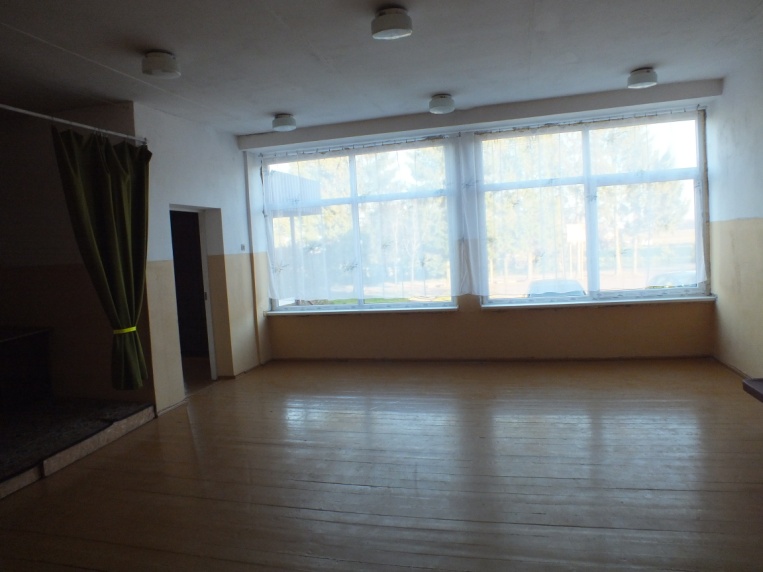 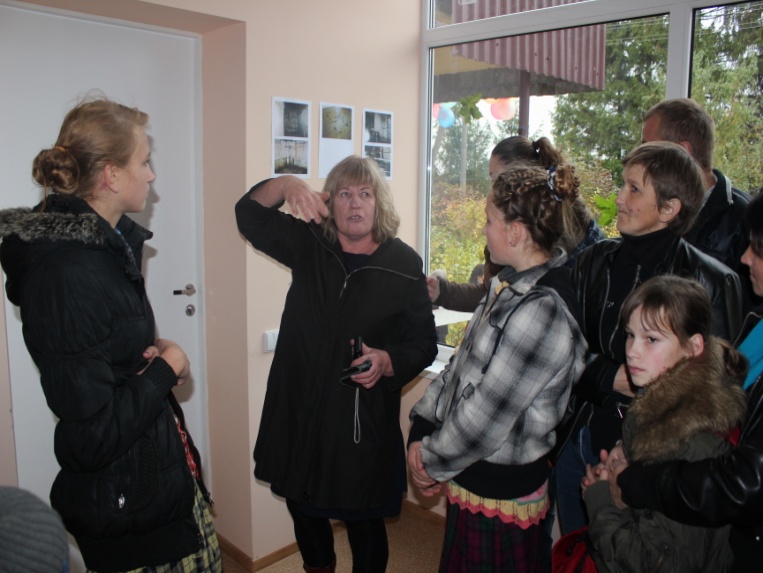 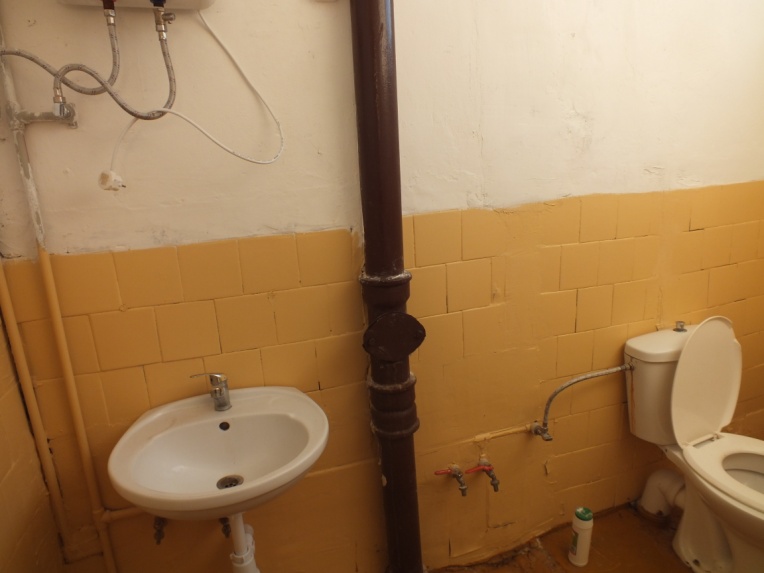 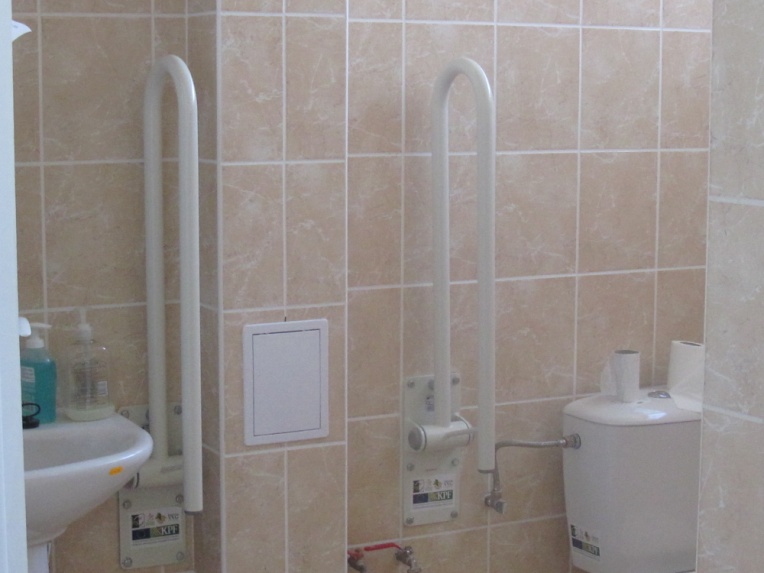 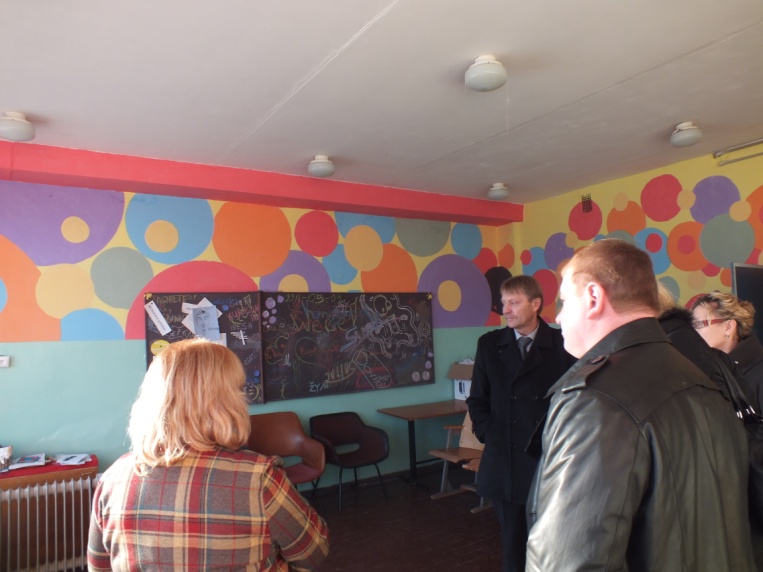 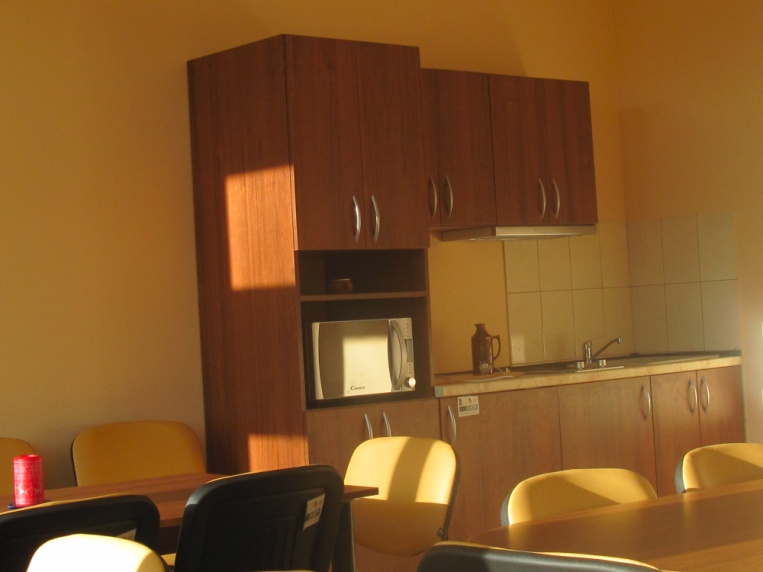 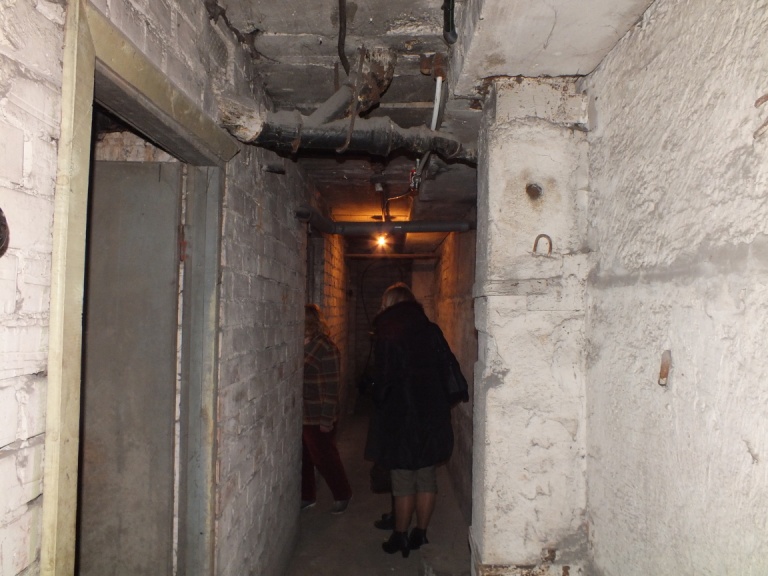 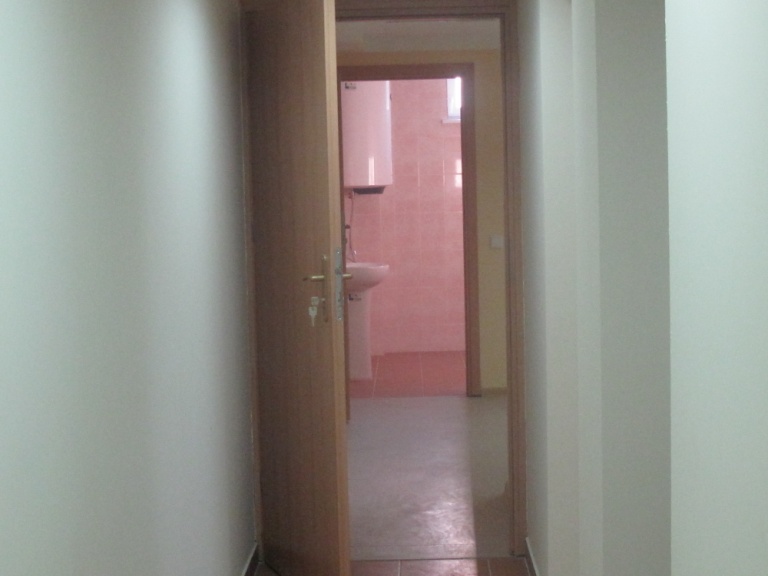 